Publicado en Madrid el 01/07/2024 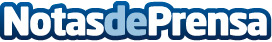 ANDES Empanadas Argentinas amplía su carta con dulces y helados para la temporada de veranoLa marca ha puesto el foco en los postres y los helados para ofrecer una propuesta completa a sus clientesDatos de contacto:MARIA LUISA PEREZAsesora de comunicación656 32 75 13Nota de prensa publicada en: https://www.notasdeprensa.es/andes-empanadas-argentinas-amplia-su-carta-con Categorias: Gastronomía Aragón Restauración Consumo http://www.notasdeprensa.es